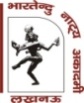 Bhartendu Academy of Dramatic Arts(An Autonomous Institution under the Department of Culture, Govt. of U.P)Bhartendu Academy of Dramatic Arts(An Autonomous Institution under the Department of Culture, Govt. of U.P)Admission Notice - 2018Two Year Diploma in Dramatic Arts(Full Time Residential Course )Session starts from 15 July, 2018Applications are invited for two year diploma course in dramatic arts conducted by Bhartendu Natya Akademi, which imparts comprehensive professional training in Acting, Direction, Designing and Theatre Techniques etc.Medium : Hindi & EnglishEssential Qualification: Graduation from a recognized university. Good Knowledge of Hindi & English. Working experience of ten plays & comprehensive study of ten Indian & Western plays.Age Limit : 20-30 Years as on 01.07.2018(Five Years relaxation in age limit for S.C/S.T. candidates.)Reservation: Two seats reserved for S.C/S.T. candidates preferably for applications hailing from the families related to performing arts. If those candidates are not available then only the general category candidates will be considered for such seats.Selection: Through preliminary written test, interview and audition. The Candidates qualifying in above test, interview and audition, will have to attend a workshop of two days in the Academy campus for final selection. For this workshop, they will be provided accommodation on a modest sharing basis. Decision of the selection committee will be final. Any form of canvassing or approach will be considered as disqualification.Facilities for the students: Fully furnished hostel, self financed co-operative mess, Cable T.V., internet Wi-Fi, Newspapers.Fee: Fee is chargeable for the training. Seats: Total 20 students will be selected in awarded scholarship of Rs 2400/- per month to cover tuition fee, hostel fee and education materials.Admission form along with prospectus can be obtained from B.N.A. office on payment of Rs. 500/- by cash or by money order or bank draft in favour of Director, Bhartendu Natya Akademi, Lucknow. Or downloaded from the website of the Academy and submit along with D.D of Rs 500/- Last date of submitting the duly filled application forms is 14.06.2018(Note-written exam will be held at Academy Campus 02 July, 2018 at 9.00 A.M, Interview will be held on 02&03 July, 2018 and workshop will be held on 04&05 July, 2018)Admission Notice - 2018Two Year Diploma in Dramatic Arts(Full Time Residential Course )Session starts from 15 July, 2018Applications are invited for two year diploma course in dramatic arts conducted by Bhartendu Natya Akademi, which imparts comprehensive professional training in Acting, Direction, Designing and Theatre Techniques etc.Medium : Hindi & EnglishEssential Qualification: Graduation from a recognized university. Good Knowledge of Hindi & English. Working experience of ten plays & comprehensive study of ten Indian & Western plays.Age Limit : 20-30 Years as on 01.07.2018(Five Years relaxation in age limit for S.C/S.T. candidates.)Reservation: Two seats reserved for S.C/S.T. candidates preferably for applications hailing from the families related to performing arts. If those candidates are not available then only the general category candidates will be considered for such seats.Selection: Through preliminary written test, interview and audition. The Candidates qualifying in above test, interview and audition, will have to attend a workshop of two days in the Academy campus for final selection. For this workshop, they will be provided accommodation on a modest sharing basis. Decision of the selection committee will be final. Any form of canvassing or approach will be considered as disqualification.Facilities for the students: Fully furnished hostel, self financed co-operative mess, Cable T.V., internet Wi-Fi, Newspapers.Fee: Fee is chargeable for the training. Seats: Total 20 students will be selected in awarded scholarship of Rs 2400/- per month to cover tuition fee, hostel fee and education materials.Admission form along with prospectus can be obtained from B.N.A. office on payment of Rs. 500/- by cash or by money order or bank draft in favour of Director, Bhartendu Natya Akademi, Lucknow. Or downloaded from the website of the Academy and submit along with D.D of Rs 500/- Last date of submitting the duly filled application forms is 14.06.2018(Note-written exam will be held at Academy Campus 02 July, 2018 at 9.00 A.M, Interview will be held on 02&03 July, 2018 and workshop will be held on 04&05 July, 2018)Admission Notice - 2018Two Year Diploma in Dramatic Arts(Full Time Residential Course )Session starts from 15 July, 2018Applications are invited for two year diploma course in dramatic arts conducted by Bhartendu Natya Akademi, which imparts comprehensive professional training in Acting, Direction, Designing and Theatre Techniques etc.Medium : Hindi & EnglishEssential Qualification: Graduation from a recognized university. Good Knowledge of Hindi & English. Working experience of ten plays & comprehensive study of ten Indian & Western plays.Age Limit : 20-30 Years as on 01.07.2018(Five Years relaxation in age limit for S.C/S.T. candidates.)Reservation: Two seats reserved for S.C/S.T. candidates preferably for applications hailing from the families related to performing arts. If those candidates are not available then only the general category candidates will be considered for such seats.Selection: Through preliminary written test, interview and audition. The Candidates qualifying in above test, interview and audition, will have to attend a workshop of two days in the Academy campus for final selection. For this workshop, they will be provided accommodation on a modest sharing basis. Decision of the selection committee will be final. Any form of canvassing or approach will be considered as disqualification.Facilities for the students: Fully furnished hostel, self financed co-operative mess, Cable T.V., internet Wi-Fi, Newspapers.Fee: Fee is chargeable for the training. Seats: Total 20 students will be selected in awarded scholarship of Rs 2400/- per month to cover tuition fee, hostel fee and education materials.Admission form along with prospectus can be obtained from B.N.A. office on payment of Rs. 500/- by cash or by money order or bank draft in favour of Director, Bhartendu Natya Akademi, Lucknow. Or downloaded from the website of the Academy and submit along with D.D of Rs 500/- Last date of submitting the duly filled application forms is 14.06.2018(Note-written exam will be held at Academy Campus 02 July, 2018 at 9.00 A.M, Interview will be held on 02&03 July, 2018 and workshop will be held on 04&05 July, 2018)    Ramesh Chandra Gupta      Director "Bhartendu Bhawan" Vikas Khand-1, Gomti Nagar, Lucknow-226010Ph.: 0522-2398466, Fax: 0522-2300598; Website : www.bnalko.in ; Email : bna.lko@gmail.com"Bhartendu Bhawan" Vikas Khand-1, Gomti Nagar, Lucknow-226010Ph.: 0522-2398466, Fax: 0522-2300598; Website : www.bnalko.in ; Email : bna.lko@gmail.com"Bhartendu Bhawan" Vikas Khand-1, Gomti Nagar, Lucknow-226010Ph.: 0522-2398466, Fax: 0522-2300598; Website : www.bnalko.in ; Email : bna.lko@gmail.com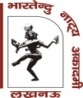 HkkjrsUnq ukV~; vdkneh¼laLd`fr foHkkx] m0iz0'kklu ds vUrxZr Lok;Ùk’kklh laLFkku½HkkjrsUnq ukV~; vdkneh¼laLd`fr foHkkx] m0iz0'kklu ds vUrxZr Lok;Ùk’kklh laLFkku½HkkjrsUnq ukV~; vdkneh¼laLd`fr foHkkx] m0iz0'kklu ds vUrxZr Lok;Ùk’kklh laLFkku½Ikzos’k izkjEHk & 2018ukV~; fo/kk esa f}o"khZ; fMIyksek¼iw.kZdkfyd vkoklh; ikB~;Øe½15 tqykbZ] 2018 ls l=kjEHk      laLd`fr foHkkx] m0iz0'kklu ls iw.kZ foÙkh; lgk;rk izkIr Lok;Ùk'kklh laLFkku HkkjrsUnq ukV~; vdkneh ukV~; fo/kk esa f}o"khZ; fMIyksek gsrq vkosnu vkeaf=r djrk gSA bl ikB~;Øe esa vfHku;] funsZ'ku] jax&rduhd ds fo"k; rFkk Hkkjrh; ,oa ik'pkR; ukV~; lkfgR; dk lS}kfUrd ,oa O;kogkfjd l?ku O;kolkf;d izf'k{k.k iznku fd;k tkrk gSAf'k{kk dk ek/;e % fgUnh o vaxzsthizos'k gsrq ik=rk % ekU;rk izkIr fo'ofo|ky; ls Lukrd] fgUnh o vaxzsth dk vPNk Kku] de ls de nl ukV~; izLrqfr;ksa esa dk;Z djus dk vuqHko rFkk Hkkjrh; ,oa ik'pkR; ukVdksa dk xgu v/;;uAvk;q lhek% 01-07-2018 dks U;wure 20 o"kZ vf/kdre 30 o"kZ ¼vuqlwfpr tkfr@tutkfr ds mEehnokjksa ds fy;s 5 o"kZ dh NwV½vkj{k.k% nks lhVsa vuqlwfpr tkfr@vuqlwfpr tutkfr ds mEehnokjksa ds fy;s vkjf{kr gS buesa ls mu tkfr@tutkfr;ksa ds mEehnokjksa dks izkFkfedrk nh tk;sxh] ftuds ifjokj ikjEifjd :Ik ls izn'kZu dykvksa ls tqM+s gSaA ;fn bu Jsf.k;ksa esa ls dksbZ ;ksX; mEehnokj miyC/k ugha gksrk rks mDr LFkkuksa ds fy;s lkekU; Js.kh ds ;ksX; mEehnokj dk p;u dj fy;k tk;sxkAp;u% izkjfEHkd fyf[kr ijh{kk] lk{kkRdkj rFkk vkWMh’ku ds ckn mRrh.kZ vH;fFkZ;ksa dks vafre p;u gsrq vdkneh ifjlj esa vk;ksftr nks fnolh; dk;Z’kkyk esa lfEefyr gksuk gSA bl dk;Z’kkyk esa lfEefyr gksus okys vH;fFkZ;ksa ds fy;s ’ks;fjax vk/kkj ij ¼lkekU;½ Bgjus dh O;oLFkk vdkneh }kjk dh tk;sxhA p;u lfefr dk fu.kZ; vafre gksxkA bl laca/k esa fdlh izdkj dh flQkfj’k ;k izHkko dk v;ksX; le>k tk;sxkA Nk=ksa gsrq lqfo/kk;sa% loZlqfo/kk lEiUu Nk=kokl] Lo&foÙkiksf"kr dksvkijsfVo esl] dsfcy  Vh-oh-] baVjusV okbZ&QkbZ] lekpkj&i=A 'kqYd% izf'k{k.k l'kqYd gS fdUrq f'k{k.k@Nk=kokl 'kqYd ,oa 'kSf{kd lkexzh gsrq               :0 2400@&¼:i;s nks gtkj pkj lkS ek=½ izfrekg dh nj ls Nk=o`fÙk fu;ekuqlkj iznku dh tk;sxhAlhV% dqy 20 vH;fFkZ;ksa dks izos’k fn;k tkuk gS vkSj lHkh vH;fFkZ;ksa dks f’k{k.k] Nk=kokl ’kqYd ,oa ’kSf{kd lkexzh gsrq :0 2400@&¼:i;s nks gtkj pkj lkS ek=½ izfrekg dh nj ls Nk=o`fÙk fu;ekuqlkj iznku dh tk;sxhA vkosnu% vkosnu i= ikB~;Øe ,oa fu;ekoyh lfgr :0 500@&¼:i;s ikap lkS ek=½ udn] euhvkMZj vFkok cSad Mªk¶V tks funs'kd] HkkjrsUnq ukV~; vdkneh ds i{k esa ns; gks] }kjk Hkqxrku dj vdkneh dk;kZy; ls gkFkksgkFk vFkok Mkd ls izkIr fd;k tk ldrk gSA vkosnu i= osclkbV ls Hkh MkmuyksM dj :0 500@& ds Mªk¶V ds lkFk Hkst ldrs gSaA vkosnu i= tek djus dh vfUre frfFk 14-06-2018 gSA ¼uksV&izos’k ijh{kk vdkneh ifjlj esa fnukad 02 tqykbZ] 2018 dks           izkr% 9-00 cts ls] lk{kkRdkj fnukad 02 o 03 tqykbZ] 2018 rFkk dk;Z’kkyk fnukad 04 o 05 tqykbZ] 2018 dks lEiUu gksxh½Ikzos’k izkjEHk & 2018ukV~; fo/kk esa f}o"khZ; fMIyksek¼iw.kZdkfyd vkoklh; ikB~;Øe½15 tqykbZ] 2018 ls l=kjEHk      laLd`fr foHkkx] m0iz0'kklu ls iw.kZ foÙkh; lgk;rk izkIr Lok;Ùk'kklh laLFkku HkkjrsUnq ukV~; vdkneh ukV~; fo/kk esa f}o"khZ; fMIyksek gsrq vkosnu vkeaf=r djrk gSA bl ikB~;Øe esa vfHku;] funsZ'ku] jax&rduhd ds fo"k; rFkk Hkkjrh; ,oa ik'pkR; ukV~; lkfgR; dk lS}kfUrd ,oa O;kogkfjd l?ku O;kolkf;d izf'k{k.k iznku fd;k tkrk gSAf'k{kk dk ek/;e % fgUnh o vaxzsthizos'k gsrq ik=rk % ekU;rk izkIr fo'ofo|ky; ls Lukrd] fgUnh o vaxzsth dk vPNk Kku] de ls de nl ukV~; izLrqfr;ksa esa dk;Z djus dk vuqHko rFkk Hkkjrh; ,oa ik'pkR; ukVdksa dk xgu v/;;uAvk;q lhek% 01-07-2018 dks U;wure 20 o"kZ vf/kdre 30 o"kZ ¼vuqlwfpr tkfr@tutkfr ds mEehnokjksa ds fy;s 5 o"kZ dh NwV½vkj{k.k% nks lhVsa vuqlwfpr tkfr@vuqlwfpr tutkfr ds mEehnokjksa ds fy;s vkjf{kr gS buesa ls mu tkfr@tutkfr;ksa ds mEehnokjksa dks izkFkfedrk nh tk;sxh] ftuds ifjokj ikjEifjd :Ik ls izn'kZu dykvksa ls tqM+s gSaA ;fn bu Jsf.k;ksa esa ls dksbZ ;ksX; mEehnokj miyC/k ugha gksrk rks mDr LFkkuksa ds fy;s lkekU; Js.kh ds ;ksX; mEehnokj dk p;u dj fy;k tk;sxkAp;u% izkjfEHkd fyf[kr ijh{kk] lk{kkRdkj rFkk vkWMh’ku ds ckn mRrh.kZ vH;fFkZ;ksa dks vafre p;u gsrq vdkneh ifjlj esa vk;ksftr nks fnolh; dk;Z’kkyk esa lfEefyr gksuk gSA bl dk;Z’kkyk esa lfEefyr gksus okys vH;fFkZ;ksa ds fy;s ’ks;fjax vk/kkj ij ¼lkekU;½ Bgjus dh O;oLFkk vdkneh }kjk dh tk;sxhA p;u lfefr dk fu.kZ; vafre gksxkA bl laca/k esa fdlh izdkj dh flQkfj’k ;k izHkko dk v;ksX; le>k tk;sxkA Nk=ksa gsrq lqfo/kk;sa% loZlqfo/kk lEiUu Nk=kokl] Lo&foÙkiksf"kr dksvkijsfVo esl] dsfcy  Vh-oh-] baVjusV okbZ&QkbZ] lekpkj&i=A 'kqYd% izf'k{k.k l'kqYd gS fdUrq f'k{k.k@Nk=kokl 'kqYd ,oa 'kSf{kd lkexzh gsrq               :0 2400@&¼:i;s nks gtkj pkj lkS ek=½ izfrekg dh nj ls Nk=o`fÙk fu;ekuqlkj iznku dh tk;sxhAlhV% dqy 20 vH;fFkZ;ksa dks izos’k fn;k tkuk gS vkSj lHkh vH;fFkZ;ksa dks f’k{k.k] Nk=kokl ’kqYd ,oa ’kSf{kd lkexzh gsrq :0 2400@&¼:i;s nks gtkj pkj lkS ek=½ izfrekg dh nj ls Nk=o`fÙk fu;ekuqlkj iznku dh tk;sxhA vkosnu% vkosnu i= ikB~;Øe ,oa fu;ekoyh lfgr :0 500@&¼:i;s ikap lkS ek=½ udn] euhvkMZj vFkok cSad Mªk¶V tks funs'kd] HkkjrsUnq ukV~; vdkneh ds i{k esa ns; gks] }kjk Hkqxrku dj vdkneh dk;kZy; ls gkFkksgkFk vFkok Mkd ls izkIr fd;k tk ldrk gSA vkosnu i= osclkbV ls Hkh MkmuyksM dj :0 500@& ds Mªk¶V ds lkFk Hkst ldrs gSaA vkosnu i= tek djus dh vfUre frfFk 14-06-2018 gSA ¼uksV&izos’k ijh{kk vdkneh ifjlj esa fnukad 02 tqykbZ] 2018 dks           izkr% 9-00 cts ls] lk{kkRdkj fnukad 02 o 03 tqykbZ] 2018 rFkk dk;Z’kkyk fnukad 04 o 05 tqykbZ] 2018 dks lEiUu gksxh½Ikzos’k izkjEHk & 2018ukV~; fo/kk esa f}o"khZ; fMIyksek¼iw.kZdkfyd vkoklh; ikB~;Øe½15 tqykbZ] 2018 ls l=kjEHk      laLd`fr foHkkx] m0iz0'kklu ls iw.kZ foÙkh; lgk;rk izkIr Lok;Ùk'kklh laLFkku HkkjrsUnq ukV~; vdkneh ukV~; fo/kk esa f}o"khZ; fMIyksek gsrq vkosnu vkeaf=r djrk gSA bl ikB~;Øe esa vfHku;] funsZ'ku] jax&rduhd ds fo"k; rFkk Hkkjrh; ,oa ik'pkR; ukV~; lkfgR; dk lS}kfUrd ,oa O;kogkfjd l?ku O;kolkf;d izf'k{k.k iznku fd;k tkrk gSAf'k{kk dk ek/;e % fgUnh o vaxzsthizos'k gsrq ik=rk % ekU;rk izkIr fo'ofo|ky; ls Lukrd] fgUnh o vaxzsth dk vPNk Kku] de ls de nl ukV~; izLrqfr;ksa esa dk;Z djus dk vuqHko rFkk Hkkjrh; ,oa ik'pkR; ukVdksa dk xgu v/;;uAvk;q lhek% 01-07-2018 dks U;wure 20 o"kZ vf/kdre 30 o"kZ ¼vuqlwfpr tkfr@tutkfr ds mEehnokjksa ds fy;s 5 o"kZ dh NwV½vkj{k.k% nks lhVsa vuqlwfpr tkfr@vuqlwfpr tutkfr ds mEehnokjksa ds fy;s vkjf{kr gS buesa ls mu tkfr@tutkfr;ksa ds mEehnokjksa dks izkFkfedrk nh tk;sxh] ftuds ifjokj ikjEifjd :Ik ls izn'kZu dykvksa ls tqM+s gSaA ;fn bu Jsf.k;ksa esa ls dksbZ ;ksX; mEehnokj miyC/k ugha gksrk rks mDr LFkkuksa ds fy;s lkekU; Js.kh ds ;ksX; mEehnokj dk p;u dj fy;k tk;sxkAp;u% izkjfEHkd fyf[kr ijh{kk] lk{kkRdkj rFkk vkWMh’ku ds ckn mRrh.kZ vH;fFkZ;ksa dks vafre p;u gsrq vdkneh ifjlj esa vk;ksftr nks fnolh; dk;Z’kkyk esa lfEefyr gksuk gSA bl dk;Z’kkyk esa lfEefyr gksus okys vH;fFkZ;ksa ds fy;s ’ks;fjax vk/kkj ij ¼lkekU;½ Bgjus dh O;oLFkk vdkneh }kjk dh tk;sxhA p;u lfefr dk fu.kZ; vafre gksxkA bl laca/k esa fdlh izdkj dh flQkfj’k ;k izHkko dk v;ksX; le>k tk;sxkA Nk=ksa gsrq lqfo/kk;sa% loZlqfo/kk lEiUu Nk=kokl] Lo&foÙkiksf"kr dksvkijsfVo esl] dsfcy  Vh-oh-] baVjusV okbZ&QkbZ] lekpkj&i=A 'kqYd% izf'k{k.k l'kqYd gS fdUrq f'k{k.k@Nk=kokl 'kqYd ,oa 'kSf{kd lkexzh gsrq               :0 2400@&¼:i;s nks gtkj pkj lkS ek=½ izfrekg dh nj ls Nk=o`fÙk fu;ekuqlkj iznku dh tk;sxhAlhV% dqy 20 vH;fFkZ;ksa dks izos’k fn;k tkuk gS vkSj lHkh vH;fFkZ;ksa dks f’k{k.k] Nk=kokl ’kqYd ,oa ’kSf{kd lkexzh gsrq :0 2400@&¼:i;s nks gtkj pkj lkS ek=½ izfrekg dh nj ls Nk=o`fÙk fu;ekuqlkj iznku dh tk;sxhA vkosnu% vkosnu i= ikB~;Øe ,oa fu;ekoyh lfgr :0 500@&¼:i;s ikap lkS ek=½ udn] euhvkMZj vFkok cSad Mªk¶V tks funs'kd] HkkjrsUnq ukV~; vdkneh ds i{k esa ns; gks] }kjk Hkqxrku dj vdkneh dk;kZy; ls gkFkksgkFk vFkok Mkd ls izkIr fd;k tk ldrk gSA vkosnu i= osclkbV ls Hkh MkmuyksM dj :0 500@& ds Mªk¶V ds lkFk Hkst ldrs gSaA vkosnu i= tek djus dh vfUre frfFk 14-06-2018 gSA ¼uksV&izos’k ijh{kk vdkneh ifjlj esa fnukad 02 tqykbZ] 2018 dks           izkr% 9-00 cts ls] lk{kkRdkj fnukad 02 o 03 tqykbZ] 2018 rFkk dk;Z’kkyk fnukad 04 o 05 tqykbZ] 2018 dks lEiUu gksxh½Ikzos’k izkjEHk & 2018ukV~; fo/kk esa f}o"khZ; fMIyksek¼iw.kZdkfyd vkoklh; ikB~;Øe½15 tqykbZ] 2018 ls l=kjEHk      laLd`fr foHkkx] m0iz0'kklu ls iw.kZ foÙkh; lgk;rk izkIr Lok;Ùk'kklh laLFkku HkkjrsUnq ukV~; vdkneh ukV~; fo/kk esa f}o"khZ; fMIyksek gsrq vkosnu vkeaf=r djrk gSA bl ikB~;Øe esa vfHku;] funsZ'ku] jax&rduhd ds fo"k; rFkk Hkkjrh; ,oa ik'pkR; ukV~; lkfgR; dk lS}kfUrd ,oa O;kogkfjd l?ku O;kolkf;d izf'k{k.k iznku fd;k tkrk gSAf'k{kk dk ek/;e % fgUnh o vaxzsthizos'k gsrq ik=rk % ekU;rk izkIr fo'ofo|ky; ls Lukrd] fgUnh o vaxzsth dk vPNk Kku] de ls de nl ukV~; izLrqfr;ksa esa dk;Z djus dk vuqHko rFkk Hkkjrh; ,oa ik'pkR; ukVdksa dk xgu v/;;uAvk;q lhek% 01-07-2018 dks U;wure 20 o"kZ vf/kdre 30 o"kZ ¼vuqlwfpr tkfr@tutkfr ds mEehnokjksa ds fy;s 5 o"kZ dh NwV½vkj{k.k% nks lhVsa vuqlwfpr tkfr@vuqlwfpr tutkfr ds mEehnokjksa ds fy;s vkjf{kr gS buesa ls mu tkfr@tutkfr;ksa ds mEehnokjksa dks izkFkfedrk nh tk;sxh] ftuds ifjokj ikjEifjd :Ik ls izn'kZu dykvksa ls tqM+s gSaA ;fn bu Jsf.k;ksa esa ls dksbZ ;ksX; mEehnokj miyC/k ugha gksrk rks mDr LFkkuksa ds fy;s lkekU; Js.kh ds ;ksX; mEehnokj dk p;u dj fy;k tk;sxkAp;u% izkjfEHkd fyf[kr ijh{kk] lk{kkRdkj rFkk vkWMh’ku ds ckn mRrh.kZ vH;fFkZ;ksa dks vafre p;u gsrq vdkneh ifjlj esa vk;ksftr nks fnolh; dk;Z’kkyk esa lfEefyr gksuk gSA bl dk;Z’kkyk esa lfEefyr gksus okys vH;fFkZ;ksa ds fy;s ’ks;fjax vk/kkj ij ¼lkekU;½ Bgjus dh O;oLFkk vdkneh }kjk dh tk;sxhA p;u lfefr dk fu.kZ; vafre gksxkA bl laca/k esa fdlh izdkj dh flQkfj’k ;k izHkko dk v;ksX; le>k tk;sxkA Nk=ksa gsrq lqfo/kk;sa% loZlqfo/kk lEiUu Nk=kokl] Lo&foÙkiksf"kr dksvkijsfVo esl] dsfcy  Vh-oh-] baVjusV okbZ&QkbZ] lekpkj&i=A 'kqYd% izf'k{k.k l'kqYd gS fdUrq f'k{k.k@Nk=kokl 'kqYd ,oa 'kSf{kd lkexzh gsrq               :0 2400@&¼:i;s nks gtkj pkj lkS ek=½ izfrekg dh nj ls Nk=o`fÙk fu;ekuqlkj iznku dh tk;sxhAlhV% dqy 20 vH;fFkZ;ksa dks izos’k fn;k tkuk gS vkSj lHkh vH;fFkZ;ksa dks f’k{k.k] Nk=kokl ’kqYd ,oa ’kSf{kd lkexzh gsrq :0 2400@&¼:i;s nks gtkj pkj lkS ek=½ izfrekg dh nj ls Nk=o`fÙk fu;ekuqlkj iznku dh tk;sxhA vkosnu% vkosnu i= ikB~;Øe ,oa fu;ekoyh lfgr :0 500@&¼:i;s ikap lkS ek=½ udn] euhvkMZj vFkok cSad Mªk¶V tks funs'kd] HkkjrsUnq ukV~; vdkneh ds i{k esa ns; gks] }kjk Hkqxrku dj vdkneh dk;kZy; ls gkFkksgkFk vFkok Mkd ls izkIr fd;k tk ldrk gSA vkosnu i= osclkbV ls Hkh MkmuyksM dj :0 500@& ds Mªk¶V ds lkFk Hkst ldrs gSaA vkosnu i= tek djus dh vfUre frfFk 14-06-2018 gSA ¼uksV&izos’k ijh{kk vdkneh ifjlj esa fnukad 02 tqykbZ] 2018 dks           izkr% 9-00 cts ls] lk{kkRdkj fnukad 02 o 03 tqykbZ] 2018 rFkk dk;Z’kkyk fnukad 04 o 05 tqykbZ] 2018 dks lEiUu gksxh½     jes’k pUnz xqIrk      funs’kd^^HkkjrsUnq Hkou** % 1&fodkl [k.M] xkserh uxj] y[kuÅ&226010Qksu% 0522&2398466 QSDl% 0522&2300598;Website : www.bnalko.in; Email : bna.lko@gmail.com^^HkkjrsUnq Hkou** % 1&fodkl [k.M] xkserh uxj] y[kuÅ&226010Qksu% 0522&2398466 QSDl% 0522&2300598;Website : www.bnalko.in; Email : bna.lko@gmail.com^^HkkjrsUnq Hkou** % 1&fodkl [k.M] xkserh uxj] y[kuÅ&226010Qksu% 0522&2398466 QSDl% 0522&2300598;Website : www.bnalko.in; Email : bna.lko@gmail.com^^HkkjrsUnq Hkou** % 1&fodkl [k.M] xkserh uxj] y[kuÅ&226010Qksu% 0522&2398466 QSDl% 0522&2300598;Website : www.bnalko.in; Email : bna.lko@gmail.com